As part of our continued commitment to providing you with a safe environment, we utilize Vector/LiveSafe for the Colleges alerting/broadcasting notification system. You will receive alerts/broadcast messages from the Livesafe app based on the cell number you have on file with the College. You will also receive an alert/broadcast messages via your juniata.edu email. The message will come from Vector/Livesafe, which could have the following logo.  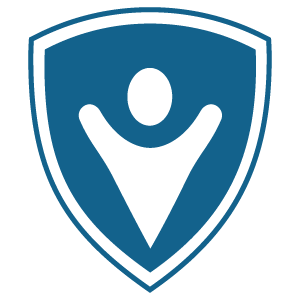 